Outstanding 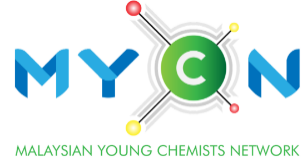 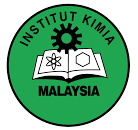 Young Chemist Award (Academic)		APPLICATION FORMKindly review the eligibility criteria and application details before submission. Submit the form in pdf format. It is mandatory for all submissions by 30th June each calendar year.Eligibility Criteria:Must be IKM member. Must be 45 years old or below before the application year.Working experience as academic for at least 5 years.Applicant working on pure chemistry or chemistry-related fields.Candidate should show excellent performance in research and teaching:Research publications (WoS-Indexed Journal only). Only main author e.g. first author or corresponding author is considered.Recipients of research grants (only principal investigator)Project leader for the intellectual propertyMain supervisor of the post-graduate studentsOthersResearch work submitted must have been published/accepted before the date of application.Any claim without supporting document/ evidence shall be deemed as invalid.YEAR :Particulars of ApplicantParticulars of ApplicantParticulars of ApplicantParticulars of Applicant(Photo)Full Name(Prof./Assoc. Prof./Dr./Mr./Ms.) (Photo)Date of Birth     (Photo)Position/ Affiliation/Year of joiningAcademic/Professional Qualification (full details) IKM Membership No.Previous employment in academics (with dates)):Email  Contact numberBy submitting this application, I hereby verified that: By submitting this application, I hereby verified that: By submitting this application, I hereby verified that: By submitting this application, I hereby verified that: By submitting this application, I hereby verified that: SignatureDateResearch PublicationPlease list WOS-indexed journals only and indicate their respective impact factor (IF). Select the THREE most impactful journals from the list.Note: Only publication as first or/and corresponding author will be counted.Research PublicationPlease list WOS-indexed journals only and indicate their respective impact factor (IF). Select the THREE most impactful journals from the list.Note: Only publication as first or/and corresponding author will be counted.Research PublicationPlease list WOS-indexed journals only and indicate their respective impact factor (IF). Select the THREE most impactful journals from the list.Note: Only publication as first or/and corresponding author will be counted.Research PublicationPlease list WOS-indexed journals only and indicate their respective impact factor (IF). Select the THREE most impactful journals from the list.Note: Only publication as first or/and corresponding author will be counted.Research PublicationPlease list WOS-indexed journals only and indicate their respective impact factor (IF). Select the THREE most impactful journals from the list.Note: Only publication as first or/and corresponding author will be counted. (You may fill in the separate pages)THREE most impactful publication:List of other publications: (You may fill in the separate pages)THREE most impactful publication:List of other publications: (You may fill in the separate pages)THREE most impactful publication:List of other publications: (You may fill in the separate pages)THREE most impactful publication:List of other publications: (You may fill in the separate pages)THREE most impactful publication:List of other publications:Research GrantsPlease clearly indicate whether the grant is internal, national or international. Only include grants for which you are the principal investigator.Note: Please provide evidence of the grant recipientResearch GrantsPlease clearly indicate whether the grant is internal, national or international. Only include grants for which you are the principal investigator.Note: Please provide evidence of the grant recipientResearch GrantsPlease clearly indicate whether the grant is internal, national or international. Only include grants for which you are the principal investigator.Note: Please provide evidence of the grant recipientResearch GrantsPlease clearly indicate whether the grant is internal, national or international. Only include grants for which you are the principal investigator.Note: Please provide evidence of the grant recipientResearch GrantsPlease clearly indicate whether the grant is internal, national or international. Only include grants for which you are the principal investigator.Note: Please provide evidence of the grant recipient(You may fill in the separate pages)(You may fill in the separate pages)(You may fill in the separate pages)(You may fill in the separate pages)(You may fill in the separate pages)AwardsPlease list academic or/and innovation-relevant awards only and indicate whether the award is national or international. (Note: Provide the name of organization presenting the award and provide the certificate or award letter.)AwardsPlease list academic or/and innovation-relevant awards only and indicate whether the award is national or international. (Note: Provide the name of organization presenting the award and provide the certificate or award letter.)AwardsPlease list academic or/and innovation-relevant awards only and indicate whether the award is national or international. (Note: Provide the name of organization presenting the award and provide the certificate or award letter.)AwardsPlease list academic or/and innovation-relevant awards only and indicate whether the award is national or international. (Note: Provide the name of organization presenting the award and provide the certificate or award letter.)AwardsPlease list academic or/and innovation-relevant awards only and indicate whether the award is national or international. (Note: Provide the name of organization presenting the award and provide the certificate or award letter.)(You may fill in the separate pages)National AwardInternational Award(You may fill in the separate pages)National AwardInternational Award(You may fill in the separate pages)National AwardInternational Award(You may fill in the separate pages)National AwardInternational Award(You may fill in the separate pages)National AwardInternational AwardIntellectual Property (IP)This includes patents, copyright, trademark and trade secret. Only IP as project leader will be counted.(Note: Please provide the IP filing form or supporting evidence.)Intellectual Property (IP)This includes patents, copyright, trademark and trade secret. Only IP as project leader will be counted.(Note: Please provide the IP filing form or supporting evidence.)Intellectual Property (IP)This includes patents, copyright, trademark and trade secret. Only IP as project leader will be counted.(Note: Please provide the IP filing form or supporting evidence.)Intellectual Property (IP)This includes patents, copyright, trademark and trade secret. Only IP as project leader will be counted.(Note: Please provide the IP filing form or supporting evidence.)Intellectual Property (IP)This includes patents, copyright, trademark and trade secret. Only IP as project leader will be counted.(Note: Please provide the IP filing form or supporting evidence.)(You may fill in the separate pages)(You may fill in the separate pages)(You may fill in the separate pages)(You may fill in the separate pages)(You may fill in the separate pages)SupervisionPlease list graduated MSc or PhD students along with the title of their thesis or project. Only include students for whom you were the main supervisor. (Note: Please provide the offer letter as the main supervisor)SupervisionPlease list graduated MSc or PhD students along with the title of their thesis or project. Only include students for whom you were the main supervisor. (Note: Please provide the offer letter as the main supervisor)SupervisionPlease list graduated MSc or PhD students along with the title of their thesis or project. Only include students for whom you were the main supervisor. (Note: Please provide the offer letter as the main supervisor)SupervisionPlease list graduated MSc or PhD students along with the title of their thesis or project. Only include students for whom you were the main supervisor. (Note: Please provide the offer letter as the main supervisor)SupervisionPlease list graduated MSc or PhD students along with the title of their thesis or project. Only include students for whom you were the main supervisor. (Note: Please provide the offer letter as the main supervisor)(You may fill in the separate pages.)(You may fill in the separate pages.)(You may fill in the separate pages.)(You may fill in the separate pages.)(You may fill in the separate pages.)EssayPlease describe the impact of your academic contribution, encompassing research and development activities, education/teaching innovation, outreach programs, and/ or leadership roles. Please keep your writing within 500 words.EssayPlease describe the impact of your academic contribution, encompassing research and development activities, education/teaching innovation, outreach programs, and/ or leadership roles. Please keep your writing within 500 words.EssayPlease describe the impact of your academic contribution, encompassing research and development activities, education/teaching innovation, outreach programs, and/ or leadership roles. Please keep your writing within 500 words.EssayPlease describe the impact of your academic contribution, encompassing research and development activities, education/teaching innovation, outreach programs, and/ or leadership roles. Please keep your writing within 500 words.EssayPlease describe the impact of your academic contribution, encompassing research and development activities, education/teaching innovation, outreach programs, and/ or leadership roles. Please keep your writing within 500 words.(You may fill in the separate pages.)(You may fill in the separate pages.)(You may fill in the separate pages.)(You may fill in the separate pages.)(You may fill in the separate pages.)